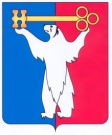 АДМИНИСТРАЦИЯ ГОРОДА НОРИЛЬСКАКРАСНОЯРСКОГО КРАЯПОСТАНОВЛЕНИЕ01.03.2022	г. Норильск   	           № 128О внесении изменений в отдельные постановления Администрации города НорильскаВ соответствии с постановлением Администрации города Норильска от 30.11.2021 № 561 «О переименовании муниципального казенного учреждения»,ПОСТАНОВЛЯЮ:1. Внести в нижеуказанные правовые акты Администрации города Норильска изменения в части замены слов «Управление по содержанию и строительству автомобильных дорог г. Норильска» словами «Управление автомобильных дорог города Норильска»:- постановление Администрации города Норильска от 27.07.2016 № 403 «О наделении полномочиями»;- Положение об обеспечении выдачи специального разрешения на движение тяжеловесного и (или) крупногабаритного транспортного средства по автомобильным дорогам общего пользования местного значения муниципального образования город Норильск, утвержденное постановлением Администрации города Норильска от 05.10.2016 № 495;- Порядок создания и использования парковок (парковочных мест), расположенных на автомобильных дорогах общего пользования местного значения муниципального образования город Норильск, утвержденный постановлением Администрации города Норильска от 20.01.2017 № 29;- Положение о присоединении объектов дорожного сервиса к автомобильным дорогам общего пользования местного значения муниципального образования город Норильск, утвержденное постановлением Администрации города Норильска от 15.06.2018 № 238;- Порядок применения и изменения стоимости услуг, оказываемых по договору о присоединении объектов дорожного сервиса к автомобильным дорогам общего пользования местного значения муниципального образования город Норильск, утвержденный постановлением Администрации города Норильска от 04.10.2018 № 379;- постановление Администрации города Норильска от 08.11.2018 № 423 «Об утверждении Положения об обеспечении установления постоянного маршрута тяжеловесного и (или) крупногабаритного транспортного средства по автомобильным дорогам общего пользования местного значения муниципального образования город Норильск»;- Положение об обеспечении установления постоянного маршрута тяжеловесного и (или) крупногабаритного транспортного средства по автомобильным дорогам общего пользования местного значения муниципального образования город Норильск, утвержденное постановлением Администрации города Норильска от 08.11.2018 № 423;- постановление Администрации города Норильска от 15.01.2019 № 14 «О наделении полномочиями»;- Порядок размещения сетей связи на опорах освещения автомобильных дорог муниципального образования город Норильск, утвержденный постановлением Администрации города Норильска от 06.02.2020 № 49;- Порядок получения технических условий на размещение сетей связи на опорах освещения автомобильных дорог муниципального образования город Норильск, утвержденный постановлением Администрации города Норильска от 04.09.2020 № 472; - Порядок заключения договора на размещение сетей связи на опорах освещения автомобильных дорог муниципального образования город Норильск, утвержденный постановлением Администрации города Норильска от 04.09.2020 № 472;  -  Типовая форма договора о предоставлении права на размещение сетей связи на опорах освещения автомобильных дорог муниципального образования город Норильск, утвержденная постановлением Администрации города Норильска от 04.09.2020 № 472.2. Опубликовать настоящее постановление в газете «Заполярная правда» и разместить его на официальном сайте муниципального образования город Норильск. 3. Настоящее постановление вступает в силу после его официального опубликования в газете «Заполярная правда» и распространяет свое действие на правоотношения, возникшие с 12.01.2022.Глава города Норильска                                                                                Д.В. Карасев